ROTARY DISTRICT 9455 GLOBAL GRANT SCHOLARSHIP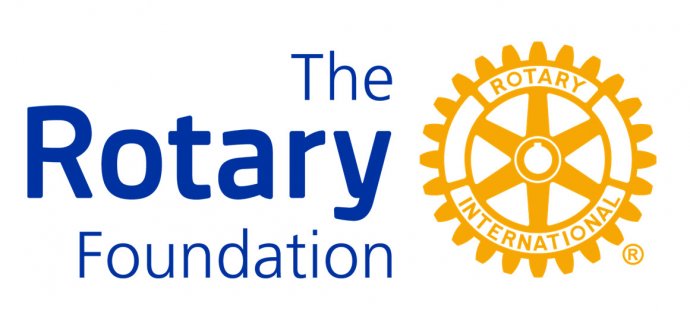 REFEREE’S REPORTName of Applicant: Last/Family/Surname                                                                                     First/Given	                                                             Middle (complete)	to be completed by academic instructor, employer/supervisor, or professional colleague and sent, in confidence, to:NameAddress line 1Address line 2Email: email addressThe applicant has applied for a Rotary Global Grant Scholarship to study overseas at a recognised university or institution and asked you to be a referee. The Scholarship must fit within one the 6 Areas of Focus in which Rotary wants to make a sustainable impact. The 6 Areas of Focus are:  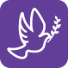 Peace and conflict prevention/resolution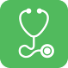 Disease prevention and treatment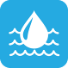 Water and sanitation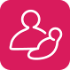 Maternal and child healthBasic education and literacy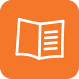 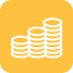 Economic and community developmentYou can find details about the 6 Areas of Focus at https://www.rotary.org/en/document/rotary’s-areas-focus Referees may type directly into this form, which is provided for your convenience but feel free to send the information in other formats if more convenient, provided that you follow the layout of this form. Handwritten or typed manuscripts may be delivered by post or scanned and sent by email. Please respond to the following questions and if you are unable to respond to a particular matter, please write “Unable to evaluate.”REFEREE’S REPORT Note: If you are unable to answer a question, please write “unable to evaluate” in the space below the question. 	1.	How do you know the applicant?How firm is the applicant’s commitment to study and a Career in the Area of Focus he/she has designated?		3.	In what way would his/her proposed study contribute to the applicant’s career development?	4.	How would you rate the applicant in the following areas? If you are unable to evaluate an area, please leave it blank. 		Outstanding*	Very Good	Average	Below Average		Academic aptitude		 				Leadership		 				Commitment to service		 				Initiative		 				Maturity		 				Flexibility		 				Public speaking ability		 		* Please provide a specific example of an achievement that would justify an outstanding rating: 	5.	Please assess the applicant’s academic achievements and ability to undertake a rigorous program of graduate-level study at the applicant’s chosen University or institution.	6.	Do you have any additional comments about this applicant?Referee’s Name 	Title or PositionOrganization 	                                   LocationPhone	Fax	EmailSignature 	DateThank you for assisting to assess this applicant. Your comments will be treated in strict confidence.Name of Applicant